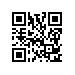 ПРИКАЗО допуске к государственной итоговой аттестации студента образовательной программы «Городское развитие и управление» факультета Санкт-Петербургская школа социальных наук и востоковеденияПРИКАЗЫВАЮ:Допустить к государственной итоговой аттестации Кузнецова Алексея Геннадьевича, студента 2 курса образовательной программы магистратуры «Городское развитие и управление», направления подготовки 38.04.04 «Государственное и муниципальное управление», факультета Санкт-Петербургская школа социальных наук и востоковедения, очной формы обучения, в связи с завершением освоения образовательной программы в полном объеме.Основание: погашение академической задолженности.Директор								                С.М.КадочниковРегистрационный номер: 8.3.6.2-06/1405-03Дата регистрации: 14.05.2019